Новые возможности программных продуктов 1С: «1С:Комплексная автоматизация» и другие решенияВремя: 26 января 2016 год, с 10.00 (регистрация в 9.30)Место: ул.Труда, 153, конгресс-отель «Малахит» (конференц-зал «Малый»)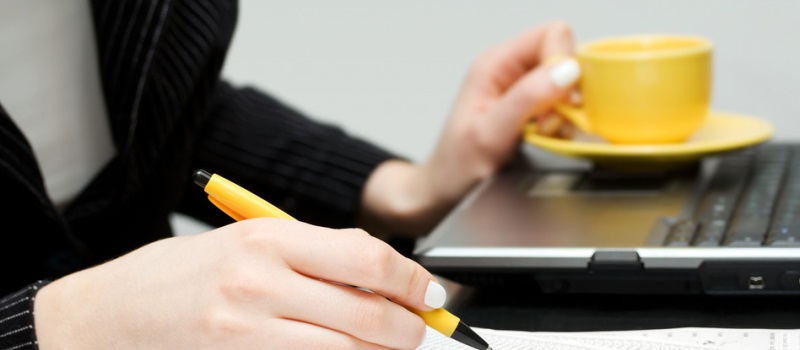 Мы проведем презентацию второй редакции решения “1С:Комплексная автоматизация”. Эта доступная по цене программа обладает широким функционалом и позволяет вести в одной базе бухгалтерский и управленческий учет.Кроме того, наши специалисты пояснят, как настроить автозаполнение реквизитов налоговой инспекции, платежных поручений и контрагентов, как автоматически формировать приказ об учетной политике, настроить начисление дополнительных страховых взносов и дадут другие полезные рекомендации по работе с программами 1С.Программа мероприятия:В перерыве участники мастер-класса смогут обсудить с экспертами ВЦ СофтСервис особенности работы своей компании и задать любые интересующие вопросы.Внимание! Мастер-класс проводится бесплатно. Количество мест ограничено.Регистрация по телефону +7 (351) 771-88-11 (Гузель Давлетханова), по электронной почте davg@softservis.ruВремяДоклад10.00 — 10.40Новые возможности «1С:Бухгалтерии 8» (ред. 3.0)10.40 — 10.45Перерыв10.45 - 11.20“1С:Комплексная автоматизация” ред. 2.0 Обзор возможностей новой программы 11.20 — 12.00Ответы на самые популярные вопросы, поступающие на линию консультаций ВЦ СофтСеврис.12.00 — 12.15Кофе-брейк12.15 - 12.35Портал информационно-технологического сопровождения12.35 — 13.00Новые возможности для Вашего бизнеса